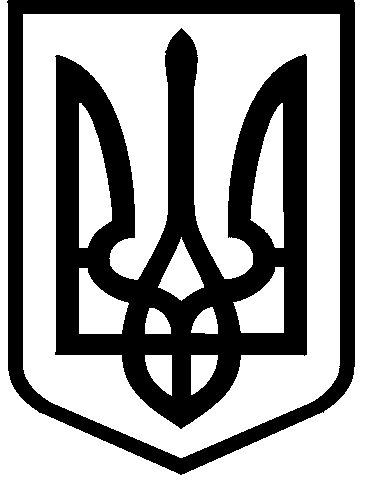 КИЇВСЬКА МІСЬКА РАДАVIІІ СКЛИКАННЯПОСТІЙНА КОМІСІЯ З ПИТАНЬ ВЛАСНОСТІ. Київ, вул. Хрещатик, 36, каб. 1015                     тел.:(044)202-72-24, тел./факс: (044) 202-73-12Протокол № 6/192засідання постійної комісії Київської міської ради з питань власностівід 25.02.2020Електронна версія цього протоколу знаходиться за посиланням: https://vlascom.kyivcity.gov.ua/vlascom.bd/2246412522112419280/z_num=192/z_com_d_t=2020-02-25/z_ac_id=2246412522112419280/list_type=list/query_type=protocolРезультати поіменного голосування знаходяться за посиланням: https://vlascom.kyivcity.gov.ua/protokol-komisiii-(povna--versija)/%202246412522112419280%20/z_num=%20192%20/z_com_d_t=%202020-02-25/z_ac_id=2246412522112419280/list_type=listМісце проведення: Київська міська рада, м. Київ, вул. Хрещатик, 36, зала засідань 514, початок о 10.00.Склад комісії: 12 депутатів Київської міської ради.Присутні: 11 депутатів Київської міської ради, членів постійної комісії:Запрошені:  Голосування щодо наповнення та затвердження  порядку денного:1.СЛУХАЛИ: М.Конобаса. М.Конобас звернувся до присутніх членів комісії щодо внесення  пропозицій до проекту  порядку денного.2. СЛУХАЛИ: А.Андрєєва про включення до  порядку денного  таких питань:- звернення Департаменту комунальної власності м. Києва щодо питання "Продовження" - Товариство з обмеженою відповідальністю "СУРІАНА", Вишгородська вулиця, 28/1 (Вх. № 08/4492 від 25.02.2020) (Вих. № 062/05/19-1562 від 25.02.2020) - звернення Департаменту комунальної власності м. Києва щодо питання "Продовження" - Підприємець-фізична особа Онищенко Б. Г., просп. Героїв Сталінграду, 65 (Вх. № 08/3520 від 25.02.2020) (Вих. № 062/05/19-1240 від 13.02.2020) 3. СЛУХАЛИ: Г.Свириденко про включення до порядку денного таких питань:- звернення Оболонської районної в м.Києві державної адміністрації щодо питання "Продовження" - Підприємець-фізична особа Гніпа Юрій Олександрович , Героїв Сталінграда проспект, 63Б (Вх. № 08/4439 від 25.02.2020) (Вих. № 104-1714 від 24.02.2020) - звернення Шевченківської районної в м.Києві державної адміністрації щодо питання "Інше" - Підприємства Товариство з обмеженою відповідальністю "Колумбія АНБ", Золотоустівська вул., 2/4 (Вх. № 08/4242 від 25.02.2020) (Вих. № 109/01/25-1469 від 20.02.2020) 4. СЛУХАЛИ: С.Артеменка про включення до порядку денного таких питань:-  звернення Департаменту комунальної власності м. Києва щодо питання "Продовження і Зміна ІУ" - Громадська організація Українська спілка ветеранів Афганістану (воїнів-інтернаціоналістів), Ярославів Вал вулиця, 36-38, літ. Е (Вх. № 08/4263 від 25.02.2020) (Вих. № 062/05/19-1468 від 20.02.2020) - звернення Департаменту комунальної власності м. Києва щодо питання "Продовження" - Волинець Жанна Миколаївна, Бессарабська площа, 2 (Вх. № 08/4285 від 25.02.2020) (Вих. № 062/05/19-1483 від 21.02.2020) -  звернення Департаменту комунальної власності м. Києва щодо питання "Продовження" - Товариство з обмеженою відповідальністю "Медична компанія "Медікус", Краківська вулиця, 13, корпус: 1 (Вх. № 08/2009 від 25.02.2020) (Вих. № 062/05/13-791 від 29.01.2020) - звернення Дарницької районної в м.Києві державної адміністрації щодо питання "Продовження" - Фізична особа-підприємець Луценко Поліна Олександрівна, Бажана Миколи проспект, 3А, приміщення: Нежитлове приміщення № 1-16 групи приміщень № 4 в літ. "А", підвал (Вх. № 08/4503 від 25.02.2020) (Вих. № 101-1486/05 від 24.02.2020) -  звернення Дніпровської районної в м.Києві державної адміністрації щодо питання "Інше" - Підприємець-фізична особа Асланян Темур Намеснікович, Марганецька вулиця, 22 (Вх. № 08/4425 від 25.02.2020) (Вих. № 103/1435/26/1 від 24.02.2020) - звернення Департаменту комунальної власності м. Києва щодо питання "Продовження і Зміна ІУ" - Громадська організація ГОІ "Добробут та безпека", Січових Стрільців вулиця, 11, літ. А (Вх. № 08/4466 від 25.02.2020) (Вих. № 062/05/19-1522 від 24.02.2020) 4. СЛУХАЛИ: М.Кочур про включення до порядку денного звернення Шевченківської районної в м.Києві державної адміністрації щодо питання "Інше" - Товариство з обмеженою відповідальністю ТОВ "ТД"Сучасна книга", Золотоустівська вул., 2/4 (Вх. № 08/4241 від 25.02.2020) (Вих. № 109/01/25-1470 від 20.02.2020) 5. СЛУХАЛИ: Д.Калініченка про включення до порядку денного звернення звернення Департаменту комунальної власності м. Києва щодо питання "Продовження" - Орган самоорганізації населення "Квартальний комітет"Лісовий", Мілютенка вулиця,19 (Вх. № 08/4495 від 25.02.2020) (Вих. № 062/05/15-1564 від 25.02.2020) 6. СЛУХАЛИ: М.Конобаса про включення до порядку денного таких питань:-  звернення Оболонської районної в м.Києві державної адміністрації щодо питання "Продовження і Зміна ІУ" - Приватне підприємство Витач, Героїв Сталінграда проспект, 26А (Вх. № 08/3768 від 25.02.2020) (Вих. № 104-1458 від 17.02.2020) - звернення Святошинської районної в м.Києві державної адміністрації щодо питання "Продовження" - Підприємець-фізична особа Браган Марія Сергіївна, Академіка Єфремова вулиця, 11 (Вх. № 08/4457 від 25.02.2020) (Вих. № 107-30/1277 від 24.02.2020) 7. СЛУХАЛИ: Л. Антонєнка.Л.Антонєнко зазначив що відповідно до статті 16 Закону України «Про оренду державного та комунального майна» внесення змін до договору оренди майна здійснюється з урахуванням установлених цією статтею та порядком передачі майна в оренду обмежень. Так, порядком передачі майна в оренду встановлюються особливості внесення змін до умов договорів оренди та підстав для внесення таких змін, зокрема, щодо зміни строку оренди, а у разі, якщо договір було укладено на менший строк ніж мінімальний строк оренди передбачений частиною 3 ст.9 цього Закону це означає що договори оренди укладені на строк менший ніж 5 років який ми наразі намагаємося змінити, то ми і орендодавці маємо це робити лише з урахуванням обмежень передбачених Законом і порядком. Оскільки Порядок передачі майна в оренду ще не прийнятий і не оприлюднений усі наші рішення, які ми приймаємо можуть бути реалізовані, виключно після того, як даний порядок набуде чинності і у межах дозволених цим Порядком. Решта наших дій, після 1 лютого, які тут здійснюються будуть суперечити законодавству і орендодавці будуть нести дисциплінарну, кримінальну відповідальність за виконання незаконних рішень які сьогодні ухвалює комісія. М. Конобас запропонував представнику Департаменту комунальної власності м.Києва прокоментувати дану заяву.Ю. Береговий зазначив що коли буде прийнята Постанова КМУ про порядок передачі майна в оренду і методика, тоді будемо працювати. На сьогоднішній день є недолугий Закон про оренду, відповідно до якого ми і працюємо, тому що іншого немає. Також Ю.Береговий зазначив що в новому ЗУ про оренду державного та комунального майна немає жодних обмежень для здійснення тих дій, які просять орендодавці.   О. Шмуляр зауважив, що на сьогоднішній день жодних заборон щодо внесення змін до договорів оренди, в тому числі, щодо зміни строку дії договорів оренди - немає.Л. Антонєнко зачитав частину 4 статті 16 Закону в частині внесення змін до договорів оренди, які  здійснюються з урахуванням уставлених цією статтею та Порядком передачі майна в оренду обмежень. Так Порядком передачі майна в оренду встановлюються особливості внесення змін до умов договорів оренди на підставі внесення таких змін, зокрема, зміни строку оренди у разі, якщо договір було укладено на строк менше ніж мінімальний строк оренди передбачений частиною 3 статті 9 цього Закону. Л.Антонєнко звернувся із запитанням до представника Департамента комунальної власності м.Києва щодо договорів оренди,  в які зараз вносяться зміни, з метою зменшення або збільшення строку на якій вони були укладені  та строк на який вони були укладені менший, ніж мінімальний строк оренди, який передбачений частиною 3 статті 9 Закону.О. Шмуляр зазначив, що строки по цим договорам менші ніж передбачений Законом. Л. Антонєнко зазначив, що якщо він менший, то тоді особливості внесення змін, з метою зміни цього строку повинні бути встановленні порядком, а внесення змін до таких договорів, здійснюється з урахуванням встановлених цією статтею та порядком обмежень. Оскільки порядок ще не прийнятий та не оприлюднений, тоді ми не можемо вносити зміни, тому що повинні дочекатися прийняття тих обмежень.Ю. Береговий попросив зробити посилання на статтю в якій це зазначено.Л. Антонєнко зазначив, що це була його заява, а тому звернувся до секретаря комісії щодо занесення у протокол цієї заяви.М. Конобас зауважив, що є пункт 2 перехідних положень відповідно до якого  договори оренди державного і комунального майна, укладені до набрання чинності цим Законом, продовжуються в порядку передбаченому законодавством, яке діяло до дати набрання чинності цим Законом, до дати, яка наступить раніше, або набрання чинності постанови Кабінету Міністрів України, або  1 липня 2020 року. Л. Антонєнко зазначив, що такі договори продовжуються на тих самих умовах, на яких вони були укладені. В  законодавстві, яке діяло до прийняття цього Закону передбачено, що договори оренди продовжуються, за відсутності зауважень від орендодавця, на тих самих умовах, на які вони були укладені,  за виключенням того, що оцінка має бути проведена кожні 3 роки. О. Шмуляр нагадав, що у нормі статті 27 Закону, який втратив чинність, прописано, що у разі якщо жодна із сторін не заявила про припинення чи зміну договору оренди протягом місяця з дня його закінчення, договір вважається продовженим на той самий термін і на тих самих  умовах на яких він був укладений. М. Конобас зазначив, що позиція Департаменту комунальної власності м.Києва та депутатів комісії така, що у разі виникнення запитань до рішень, прийнятих постійною комісією то потрібно звертатися до суду та визнавати рішення такими, що суперечать Закону.Л.Антонєнко зауважив, що це буде правильним, але це скасовує персональну відповідальність орендодавців, які будуть порушувати Закон в цій частині. Також, Л.Антонєнко зазначив, що його заява занесена у протокол і орендодавці попереджені про те, що вони несуть персональну відповідальність за порушення закону.Г. Свириденко звернулася із запитанням до Л.Антонєнка чи усвідомлювали депутати, коли вони голосували за цей закон, про свою відповідальність за те що вони позбавили орган місцевого самоврядування розпоряджатися майном територіальної громади. Л.Антонєнко запропонував політичній силі, яку представляє депутат звернутися до Конституційного суду з вимогою скасування зазначеного Закону про оренду державного та комунального майна. 8. СЛУХАЛИ: М.Конобаса.М.Конобас  звернувся до присутніх на засіданні членів постійної комісії з пропозицією   повідомити про наявність у них реального чи потенційного конфлікту інтересів щодо  розгляду питань порядку денного.Повідомлень від присутніх на засіданні членів постійної комісії про наявність потенційного чи реального конфлікту  інтересів по питаннях порядку денного не надходило.9. СЛУХАЛИ: М.Конобаса.ВИРІШИЛИ: Затвердити в цілому порядок денний  з пропозиціями, озвученими депутатами Київради  (всього 48 питань в тому числі 18 питань внесених з голосу)ГОЛОСУВАЛИ: "за" – 7, "проти" – 1 (Л.Антонєнко), "утримались" – 1 (Ю.Вахель), "не голосували" – 2 (М.Буділов, В.Пишняк).Про додаткове включення до порядку денного:10. СЛУХАЛИ (13:55): Я.Діденко про додаткове  включення до порядку денного таких питань:-  звернення Департаменту комунальної власності м. Києва щодо питання "Продовження" - Товариство з обмеженою відповідальністю АПТЕЧНЕ ОБ'ЄДНАННЯ "БІОКОН" (ТОВ "АПТЕЧНЕ ОБ'ЄДНАННЯ "БІОКОН"), Пушкінська, 22 А (Вх. № 08/4490 від 25.02.2020) (Вих. № 062/05/19-1554 від 24.02.2020) - звернення Департаменту комунальної власності м. Києва щодо питання "Продовження" - Товариство з обмеженою відповідальністю АПТЕЧНЕ ОБ'ЄДНАННЯ "БІОКОН" (ТОВ "АПТЕЧНЕ ОБ'ЄДНАННЯ "БІОКОН"), Шовковична вулиця 39/1 К. 4 літ. Е (Вх. № 08/4491 від 25.02.2020) (Вих. № 062/05/19-1556 від 24.02.2020) - звернення Департаменту комунальної власності м. Києва щодо питання "Продовження" - Товариство з обмеженою відповідальністю "Амеда+", Богатирська вулиця, 30, корпус: 1 літ.А (Вх. № 08/4147 від 25.02.2020) (Вих. № 062/05/14-1413 від 20.02.2020) 11. СЛУХАЛИ: Л.Антонєнка про додаткове  включення до порядку денного звернення Департаменту комунальної власності м. Києва щодо питання "Продовження" - Господарські товариства ТОВ "Арт Студія Друку", Бориспільська вулиця, 15, корпус: 4 та 6 (Вх. № 08/2325 від 25.02.2020) (Вих. № 062/05/20-898 від 03.02.2020) ВИРІШИЛИ: Включити додатково питання, внесені депутатами Київради у  порядок денний.ГОЛОСУВАЛИ: "за" – 8, "проти" – 0, "утримались" – 1 (Ю.Вахель), "не голосували" – 2 (М.Буділов, В.Пишняк).Рішення прийнято ПОРЯДОК ДЕННИЙ     1. Про розгляд звернення Департаменту комунальної власності    м. Києва щодо питання "Продовження" - Комунальна організація (установа, заклад) комунальне некомерційне підприємство Освітня агенція міста Києва, Перемоги проспект, 38 літ. А (Вх. № 08/3519 від 18.02.2020) (Вих. № 062/05/19-1241 від 13.02.2020).       2. Про розгляд звернення Шевченківської районної в м.Києві державної адміністрації щодо питання "Продовження" - Комунальна організація (установа, заклад) Територіальний центр соціального обслуговування (надання соціальних послуг) Шевченківського району м. Києва, Половецька вулиця, 14 (Вх. № 08/1830 від 18.02.2020) (Вих.  № 109/01/25-680 від 28.01.2020).      3. Про розгляд звернення Департаменту комунальної власності    м. Києва щодо питання "Продовження" - Приватна організація (установа, заклад) Приватний вищий навчальний заклад "Київський медичний університет", Кирилівська вулиця, 103А, корпус: 1 (Вх. № 08/3192 від 18.02.2020) (Вих. № 062/05/19-1143 від 10.02.2020).  4. Про розгляд звернення Департаменту комунальної власності                м. Києва щодо питання "Продовження" - Релігійна організація Релігійна громади Української православної церкви парафії на честь святителя Іосафа Білгородського у Подільському районі м. Києва, вул. Стеценка, 10 (Вх. № 08/584 від 18.02.2020) (Вих. № 062/05/20-257 від 13.01.2020).      5. Про розгляд звернення Подільської районної в м.Києві державної адміністрації щодо питання "Продовження" - Підприємства Комунальне підприємство по утриманню зелених насаджень Подільського району м. Києва, Вишгородська вулиця, 51/1, приміщення: літ. А (Вх. № 08/2396 від 18.02.2020) (Вих. № 106-867 від 03.02.2020).      6. Про розгляд звернення Департаменту комунальної власності м. Києва щодо питання "Продовження" - Об’єднання громадян, профспілки, благодійні організації та інші подібні організації ГО Материнська любов, Шевченка Тараса бульвар, 3, корпус: літ. А (Вх. № 08/3678 від 18.02.2020) (Вих. № 062/05/16-1296 від 14.02.2020).      7. Про розгляд звернення Печерської районної в м.Києві державної адміністрації щодо питання "Продовження" - Філія (інший відокремлений підрозділ) Військова частини Р 9841, Арсенальна вулиця, 15 (Вх. № 08/3890 від 19.02.2020) (Вих. № 105/01-373/В-040 від 17.02.2020).     8. Про розгляд звернення Шевченківської районної в м.Києві державної адміністрації щодо питання "Продовження" - Борисенко Лідія Валентинівна член Національної спілки художників України, Хмельницького Богдана вулиця, 26 В (Вх. № 08/3889 від 18.02.2020) (Вих. № 109-989 від 05.02.2020).      9. Про розгляд звернення Шевченківської районної в м.Києві державної адміністрації щодо питання "Продовження" - Приватне підприємство "Навчально-виховний комплекс "Умка", Вільгельма Котарбінського (Кравченко) вулиця, 20 (Вх. № 08/30243 від 19.02.2020) (Вих. № 109/01/25-11386 від 16.12.2019).      10. Про розгляд звернення Шевченківської районної в м.Києві державної адміністрації щодо питання "Продовження" - Приватне підприємство "Навчально-виховний комплекс "Умка", Котарбінського В. вул., 20 (Вх. № 08/30243 від 19.02.2020) (Вих. № 109/01/25-11386 від 16.12.2019).     11. Про розгляд звернення Солом'янської районної в м.Києві державної адміністрації щодо питання "Продовження" - Підприємець-фізична особа Раковська Ірина Едуардівна, вулиця Ушинського, 3А (Вх. № 08/23564 від 18.02.2020) (Вих. № 108-13673 від 11.10.2019).      12. Про розгляд звернення Шевченківської районної в м.Києві державної адміністрації щодо питання "Продовження" - Релігійна організація УКРАЇНСЬКА ПРАВОСЛАВНА ЦЕРКВА ПАРАФІЯ РІВНОАПОСТОЛЬНОЇ МАРІЇ МАГДАЛИНИ У СТАРОКИЇВСЬКОМУ РАЙОНІ М. КИЄВА, Володимирська вулиця, 45 за зверненням депутатів постійної комісії Київради з питань власності М.Конобаса, М.Іщенка в порядку статті 15.8 Положення про оренду майна територіальної громади м.Києва (Вх. № 08/137 від 18.02.2020) (Вих. № 109/01/25-104 від 04.01.2019).     13. Про розгляд звернення Дніпровської районної в м.Києві державної адміністрації щодо питання "Продовження" - Підприємець-фізична особа Бондаренко Тамара Володимирівна, Тичини Павла проспект, 22А (Вх. № 08/3077 від 18.02.2020) (Вих. № 103/1009/26/2 від 09.02.2020).     14. Про розгляд звернення Шевченківської районної в м.Києві державної адміністрації щодо питання "Продовження" - Підприємства Приватне підприємство "АБЕТКА", Щусєва вулиця, 4 (Вх. № 08/2375 від 18.02.2020) (Вих. № 109/01/25-873 від 03.02.2020).     15. Про розгляд звернення Солом'янської районної в м.Києві державної адміністрації щодо питання "Продовження" - Громадська організація Центр реабілітації і адаптації інвалідів та учасників бойових дій, Деснянська (Солом'янський район/ 10426) вулиця, 19 (Вх. № 08/3069 від 18.02.2020) (Вих. № 108-1504 від 07.02.2020).      16. Про розгляд звернення Департаменту комунальної власності м. Києва щодо питання "Продовження" - ФО-П Кокоша В. В., Виборзька вулиця, 111, корпус: 17 (Вх. № 08/2968 від 18.02.2020) (Вих. № 062/05/18-1071 від 06.02.2020).     17. Про розгляд звернення Деснянської районної в м.Києві державної адміністрації щодо питання "Продовження" - Інші організаційно-правові форми ТОВАРИСТВО З ОБМЕЖЕНОЮ ВІДПОВІДАЛЬНІСТЮ "НПФ "ХАКО" (ТОВ "НПФ "ХАКО"), Маяковського Володимира проспект, 15 С-3 (Вх. № 08/3707 від 18.02.2020) (Вих. № 102/04/28-1190 від 14.02.2020).     18. Про розгляд звернення Шевченківської районної в м.Києві державної адміністрації щодо питання "Продовження" - Підприємства Дочірнє підприємство "Спеціалізоване ремонтно-будівельне управління "Ліфт-3", Коперніка вулиця, 16А (Вх. № 08/2705 від 18.02.2020) (Вих. № 109/01/25-966 від 05.02.2020).      19. Про розгляд звернення Дніпровської районної в м.Києві державної адміністрації щодо питання "Продовження" - Приватне підприємство "Альбатрос-Транс", Окіпної Раїси вулиця, 6 (Вх. № 08/3214 від 18.02.2020) (Вих. № 103/1032/26/2 від 10.02.2020).     20. Про розгляд звернення Подільської районної в м.Києві державної адміністрації щодо питання "Продовження" - Акціонерне товариство Державний ощадний банк України, Копилівська вулиця, 65, приміщення: літ. А (Вх. № 08/3470 від 18.02.2020) (Вих. № 106-1125 від 12.02.2020).      21. Про розгляд звернення Подільської районної в м.Києві державної адміністрації щодо питання "Продовження" - Акціонерне товариство Державний ощадний банк України, Правди проспект, 92 літ. А (Вх. № 08/3474 від 18.02.2020) (Вих. № 106-1129 від 12.02.2020).     22. Про розгляд звернення Подільської районної в м.Києві державної адміністрації щодо питання "Продовження" - Акціонерне товариство Державний ощадний банк України, Галицька вулиця, 13, приміщення: літ. А (Вх. № 08/3472 від 18.02.2020) (Вих. № 106-1127 від 12.02.2020).     23. Про розгляд звернення Департаменту комунальної власності      м. Києва щодо питання "Інше" - Підприємець-фізична особа Бабич Дмитро Борисович, Архипенка Олександра вулиця, 4 (Вх. № 08/3867 від 19.02.2020) (Вих. № 062/05/14-1343 від 17.02.2020).      24. Про розгляд звернення Департаменту комунальної власності м. Києва щодо питання "Інше" - Підприємець-фізична особа Бабич Дмитро Борисович, Малиновського Маршала вулиця, 3 (Вх. № 08/3867 від 19.02.2020) (Вих. № 062/05/14-1343 від 17.02.2020).      25. Про розгляд звернення Солом'янської районної в м.Києві державної адміністрації щодо питання "Продовження і Зміна ІУ" - Товариство з обмеженою відповідальністю ТОВ "Сакрамент", вулиця Миколи Василенка, 4 (Вх. № 08/19765 від 18.02.2020) (Вих. № 108-11573 від 30.08.2019).     26. Про розгляд звернення Подільської районної в м.Києві державної адміністрації щодо питання "Продовження і Зміна ІУ" - Товариство з обмеженою відповідальністю ТОВ "Медичний центр імені доктора Геймана", Волоська,47 (Вх. № 08/4012 від 19.02.2020) (Вих. № 106-1303 від 18.02.2020).      27. Про розгляд звернення Департаменту комунальної власності м. Києва щодо питання "Продовження і Зміна ІУ" - Товариство з обмеженою відповідальністю "Медична лабораторія", Копилівська вулиця, 1/7, корпус: К.5 (Вх. № 08/3509 від 18.02.2020) (Вих. № 062/05/20-1237 від 13.02.2020).      28. Про розгляд звернення Департаменту комунальної власності м. Києва щодо питання "Продовження і Зміна ІУ" - Інші організаційно-правові форми ТОВ "Науково-виробнича і комерційна фірма "Алрапс", Пимоненка Миколи вулиця, 10А (Вх. № 08/3521 від 18.02.2020) (Вих. № 062/05/19-1239 від 13.02.2020).     29. Про розгляд звернення Подільської районної в м.Києві державної адміністрації щодо питання "Продовження і Зміна ІУ" - Акціонерне товариство Державний ощадний банк України, Верхній Вал вулиця, 44, приміщення: літ. А (Вх. № 08/3476 від 18.02.2020) (Вих. № 106-1131 від 12.02.2020).      30. Про розгляд звернення Деснянської районної в м.Києві державної адміністрації щодо питання "Продовження і Зміна ІУ" - Приватне підприємство ПРИВАТНЕ ПІДПРИЄМСТВО ФІРМА "РАЙЛІТ" (ПП ФІРМА "РАЙЛІТ"), Драйзера Теодора вулиця, 24 (Вх. № 08/3708 від 18.02.2020) (Вих. № 102/04/28-1189 від 14.02.2020). Питання внесене з голосу депутатом Київради М.Конобасом.      31. Про розгляд звернення Оболонської районної в м.Києві державної адміністрації щодо питання "Продовження і Зміна ІУ" - Приватне підприємство Витач, Героїв Сталінграда проспект, 26А (Вх. № 08/3768 від 25.02.2020) (Вих. № 104-1458 від 17.02.2020). Питання внесене з голосу депутатом Київради А.Андрєєвим.      32. Про розгляд звернення Департаменту комунальної власності  м. Києва щодо питання "Продовження" - Товариство з обмеженою відповідальністю "СУРІАНА", Вишгородська вулиця, 28/1 (Вх. № 08/4492 від 25.02.2020) (Вих. № 062/05/19-1562 від 25.02.2020). Питання внесене з голосу депутатом Київради А.Андрєєвим.      33. Про розгляд звернення Департаменту комунальної власності                          м. Києва щодо питання "Продовження" - Підприємець-фізична особа Онищенко Б. Г., просп. Героїв Сталінграду, 65 (Вх. № 08/3520 від 25.02.2020) (Вих. № 062/05/19-1240 від 13.02.2020). Питання внесене з голосу депутатом Київради М.Конобасом.      34. Про розгляд звернення Святошинської районної в м.Києві державної адміністрації щодо питання "Продовження" - Підприємець-фізична особа Браган Марія Сергіївна, Академіка Єфремова вулиця, 11 (Вх. № 08/4457 від 25.02.2020) (Вих. № 107-30/1277 від 24.02.2020) Питання внесене з голосу депутатом Київради Д.Калініченком.      35. Про розгляд звернення Департаменту комунальної власності   м. Києва щодо питання "Продовження" - Орган самоорганізації населення "Квартальний комітет"Лісовий", Мілютенка вулиця,19 (Вх. № 08/4495 від 25.02.2020) (Вих. № 062/05/15-1564 від 25.02.2020). Питання внесене з голосу депутатом Київради Г.Свириденко.      36. Про розгляд звернення Оболонської районної в м.Києві державної адміністрації щодо питання "Продовження" - Підприємець-фізична особа Гніпа Юрій Олександрович, Героїв Сталінграда проспект, 63Б (Вх. № 08/4439 від 25.02.2020) (Вих. № 104-1714 від 24.02.2020). Питання внесене з голосу депутатом Київради М.Кочур.      37. Про розгляд звернення Шевченківської районної в м.Києві державної адміністрації щодо питання "Інше" - Товариство з обмеженою відповідальністю ТОВ "ТД"Сучасна книга", Золотоустівська вул., 2/4 (Вх. № 08/4241 від 25.02.2020) (Вих. № 109/01/25-1470 від 20.02.2020).  Питання внесене з голосу депутатом Київради С.Артеменком.      38. Про розгляд звернення Департаменту комунальної власності м. Києва щодо питання "Продовження і Зміна ІУ" - Громадська організація ГОІ "Добробут та безпека", Січових Стрільців вулиця, 11, літ. А (Вх. № 08/4466 від 25.02.2020) (Вих. № 062/05/19-1522 від 24.02.2020). Питання внесене з голосу депутатом Київради С.Артеменком.      39. Про розгляд звернення Дніпровської районної в м.Києві державної адміністрації щодо питання "Інше" - Підприємець-фізична особа Асланян Темур Намеснікович, Марганецька вулиця, 22 (Вх. № 08/4425 від 25.02.2020) (Вих. № 103/1435/26/1 від 24.02.2020). Питання внесене з голосу депутатом Київради С.Артеменком.     40. Про розгляд звернення Дарницької районної в м.Києві державної адміністрації щодо питання "Продовження" - Фізична особа-підприємець Луценко Поліна Олександрівна, Бажана Миколи проспект, 3А, приміщення: Нежитлове приміщення № 1-16 групи приміщень № 4 в літ. "А", підвал (Вх. № 08/4503 від 25.02.2020) (Вих. № 101-1486/05 від 24.02.2020). Питання внесене з голосу депутатом Київради С.Артеменком.     41. Про розгляд звернення Департаменту комунальної власності м. Києва щодо питання "Продовження" - Товариство з обмеженою відповідальністю "Медична компанія "Медікус", Краківська вулиця, 13, корпус: 1 (Вх. № 08/2009 від 25.02.2020) (Вих. № 062/05/13-791 від 29.01.2020). Питання внесене з голосу депутатом Київради С.Артеменком.      42. Про розгляд звернення Департаменту комунальної власності   м. Києва щодо питання "Продовження" - Волинець Жанна Миколаївна, Бессарабська площа, 2 (Вх. № 08/4285 від 25.02.2020) (Вих. № 062/05/19-1483 від 21.02.2020). Питання внесене з голосу депутатом Київради Г.Свириденко.      43. Про розгляд звернення Шевченківської районної в м.Києві державної адміністрації щодо питання "Інше" - Підприємства Товариство з обмеженою відповідальністю "Колумбія АНБ", Золотоустівська вул., 2/4 (Вх. № 08/4242 від 25.02.2020) (Вих. № 109/01/25-1469 від 20.02.2020). Питання внесене з голосу депутатом Київради С.Артеменком.      44. Про розгляд звернення Департаменту комунальної власності   м. Києва щодо питання "Продовження і Зміна ІУ" - Громадська організація Українська спілка ветеранів Афганістану (воїнів-інтернаціоналістів), Ярославів Вал вулиця, 36-38, літ. Е (Вх. № 08/4263 від 25.02.2020) (Вих. № 062/05/19-1468 від 20.02.2020). Питання внесене з голосу депутатом Київради Я.Діденком.      45. Про розгляд звернення Департаменту комунальної власності     м. Києва щодо питання "Продовження" - Товариство з обмеженою відповідальністю АПТЕЧНЕ ОБ'ЄДНАННЯ "БІОКОН" (ТОВ "АПТЕЧНЕ ОБ'ЄДНАННЯ "БІОКОН"), Пушкінська, 22 А (Вх. № 08/4490 від 25.02.2020) (Вих. № 062/05/19-1554 від 24.02.2020). Питання внесене з голосу депутатом Київради Я.Діденком.      46. Про розгляд звернення Департаменту комунальної власності   м. Києва щодо питання "Продовження" - Товариство з обмеженою відповідальністю АПТЕЧНЕ ОБ'ЄДНАННЯ "БІОКОН" (ТОВ "АПТЕЧНЕ ОБ'ЄДНАННЯ "БІОКОН"), Шовковична вулиця 39/1 К. 4 літ. Е (Вх. № 08/4491 від 25.02.2020) (Вих. № 062/05/19-1556 від 24.02.2020). Питання внесене з голосу депутатом Київради Я.Діденком.      47. Про розгляд звернення Департаменту комунальної власності       м. Києва щодо питання "Продовження" - Товариство з обмеженою відповідальністю "Амеда+", Богатирська вулиця, 30, корпус: 1 літ. А (Вх. № 08/4147 від 25.02.2020) (Вих. № 062/05/14-1413 від 20.02.2020). Питання внесене з голосу депутатом Київради Л.Антонєнком.      48. Про розгляд звернення Департаменту комунальної власності м. Києва щодо питання "Продовження" - Господарські товариства ТОВ "Арт Студія Друку", Бориспільська вулиця, 15, корпус: 4 та 6 (Вх. № 08/2325 від 25.02.2020) (Вих. № 062/05/20-898 від 03.02.2020). *Відеотрансляція  щодо  обговорення питань порядку денного  розміщена на офіційному вебсайті Київради (www.kmr.gov.ua) відповідно до частини дев’ятої  статті 11 Регламенту, затвердженого рішенням Київради від 07.07.2016 №579/579.Розгляд питань оренди     1. Про розгляд звернення Департаменту комунальної власності                        м. Києва щодо питання "Продовження" - Комунальна організація (установа, заклад) комунальне некомерційне підприємство Освітня агенція міста Києва, Перемоги проспект, 38 літ. А (Вх. № 08/3519 від 18.02.2020) (Вих. № 062/05/19-1241 від 13.02.2020). Доповідач: Представник ДКВ. СЛУХАЛИ: М.Конобаса.ВИРІШИЛИ: Погодити питання згідно з додатком до цього протоколу. ГОЛОСУВАЛИ: "за" (10) - Ярослав Діденко, Дмитро Калініченко, Андрій Андрєєв, Ганна Свириденко, Марина Кочур, Максим Конобас, Леонід Антонєнко, Сергій Артеменко, Юрій Вахель, Михайло Буділов, "проти" (0), "утримались" (0), "не голосували" (1) - Вадим Пишняк. Рішення прийнято.      2. Про розгляд звернення Шевченківської районної в м.Києві державної адміністрації щодо питання "Продовження" - Комунальна організація (установа, заклад) Територіальний центр соціального обслуговування (надання соціальних послуг) Шевченківського району   м. Києва, Половецька вулиця, 14 (Вх. № 08/1830 від 18.02.2020) (Вих. № 109/01/25-680 від 28.01.2020). Доповідач: Представник району. СЛУХАЛИ: М.Конобаса.ВИРІШИЛИ: Погодити питання згідно з додатком до цього протоколу. ГОЛОСУВАЛИ: "за" (10) - Ярослав Діденко, Дмитро Калініченко, Андрій Андрєєв, Ганна Свириденко, Марина Кочур, Максим Конобас, Леонід Антонєнко, Сергій Артеменко, Юрій Вахель, Михайло Буділов, "проти" (0), "утримались" (0), "не голосували" (1) - Вадим Пишняк. Рішення прийнято.      3. Про розгляд звернення Департаменту комунальної власності                        м. Києва щодо питання "Продовження" - Приватна організація (установа, заклад) Приватний вищий навчальний заклад "Київський медичний університет", Кирилівська вулиця, 103А, корпус: 1 (Вх. № 08/3192 від 18.02.2020) (Вих. № 062/05/19-1143 від 10.02.2020). Доповідач: Представник ДКВ. СЛУХАЛИ: М.Конобаса.ВИСТУПИЛИ: Л.Антонєнко запропонував визначити орендну ставку у розмірі 3%.ВИРІШИЛИ: Погодити питання згідно з додатком до цього протоколу із визначенням орендної ставки розмірі 3%. ГОЛОСУВАЛИ: "за" (10) - Ярослав Діденко, Дмитро Калініченко, Андрій Андрєєв, Ганна Свириденко, Марина Кочур, Максим Конобас, Леонід Антонєнко, Сергій Артеменко, Юрій Вахель, Михайло Буділов, "проти" (0), "утримались" (0), "не голосували" (1) - Вадим Пишняк. Рішення прийнято.      4. Про розгляд звернення Департаменту комунальної власності                        м. Києва щодо питання "Продовження" - Релігійна організація Релігійна громади Української православної церкви парафії на честь святителя Іосафа Білгородського у Подільському районі м. Києва, вул. Стеценка, 10 (Вх. № 08/584 від 18.02.2020) (Вих. № 062/05/20-257 від 13.01.2020). Доповідач: Представник ДКВ. СЛУХАЛИ: М.Конобаса.ВИРІШИЛИ: Доручити депутату Київради Л.Антонєнку доопрацювати питання та надати висновки і пропозиції на чергове засідання комісії.ГОЛОСУВАЛИ: "за" (10) - Ярослав Діденко, Дмитро Калініченко, Андрій Андрєєв, Ганна Свириденко, Марина Кочур, Максим Конобас, Леонід Антонєнко, Сергій Артеменко, Юрій Вахель, Михайло Буділов, "проти" (0), "утримались" (0), "не голосували" (1) - Вадим Пишняк. Рішення прийнято.      5. Про розгляд звернення Подільської районної в м.Києві державної адміністрації щодо питання "Продовження" - Підприємства Комунальне підприємство по утриманню зелених насаджень Подільського району                   м. Києва, Вишгородська вулиця, 51/1, приміщення: літ. А (Вх. № 08/2396 від 18.02.2020) (Вих. № 106-867 від 03.02.2020).Доповідач: Представник району. СЛУХАЛИ: М.Конобаса.ВИРІШИЛИ: Погодити питання згідно з додатком до цього протоколу. ГОЛОСУВАЛИ: "за" (10) - Ярослав Діденко, Дмитро Калініченко, Андрій Андрєєв, Ганна Свириденко, Марина Кочур, Максим Конобас, Леонід Антонєнко, Сергій Артеменко, Юрій Вахель, Михайло Буділов, "проти" (0), "утримались" (0), "не голосували" (1) - Вадим Пишняк. Рішення прийнято.      6. Про розгляд звернення Департаменту комунальної власності                          м. Києва щодо питання "Продовження" - Об’єднання громадян, профспілки, благодійні організації та інші подібні організації ГО Материнська любов, Шевченка Тараса бульвар, 3, корпус: літ. А (Вх. № 08/3678 від 18.02.2020) (Вих. № 062/05/16-1296 від 14.02.2020). Доповідач: Представник ДКВ. СЛУХАЛИ: М.Конобаса.ВИРІШИЛИ: Погодити питання згідно з додатком до цього протоколу. ГОЛОСУВАЛИ: "за" (10) - Ярослав Діденко, Дмитро Калініченко, Андрій Андрєєв, Ганна Свириденко, Марина Кочур, Максим Конобас, Леонід Антонєнко, Сергій Артеменко, Юрій Вахель, Михайло Буділов, "проти" (0), "утримались" (0), "не голосували" (1) - Вадим Пишняк. Рішення прийнято.      7. Про розгляд звернення Печерської районної в м.Києві державної адміністрації щодо питання "Продовження" - Філія (інший відокремлений підрозділ) Військова частини Р 9841, Арсенальна вулиця, 15 (Вх. № 08/3890 від 19.02.2020) (Вих. № 105/01-373/В-040 від 17.02.2020) Доповідач: Представник району. СЛУХАЛИ: М.Конобаса.ВИРІШИЛИ: Погодити питання згідно з додатком до цього протоколу. ГОЛОСУВАЛИ: "за" (10) - Ярослав Діденко, Дмитро Калініченко, Андрій Андрєєв, Ганна Свириденко, Марина Кочур, Максим Конобас, Леонід Антонєнко, Сергій Артеменко, Юрій Вахель, Михайло Буділов, "проти" (0), "утримались" (0), "не голосували" (1) - Вадим Пишняк. Рішення прийнято.      8. Про розгляд звернення Шевченківської районної в м.Києві державної адміністрації щодо питання "Продовження" - Борисенко Лідія Валентинівна член Національної спілки художників України, Хмельницького Богдана вулиця, 26 В (Вх. № 08/3889 від 18.02.2020) (Вих. № 109-989 від 05.02.2020) Доповідач: Представник району. СЛУХАЛИ: М.Конобаса.ВИСТУПИЛИ: Я.Діденко.ВИРІШИЛИ: Доручити депутату Київради Я.Діденку доопрацювати питання та надати висновки і пропозиції на чергове засідання комісії.ГОЛОСУВАЛИ: "за" (10) - Ярослав Діденко, Дмитро Калініченко, Андрій Андрєєв, Ганна Свириденко, Марина Кочур, Максим Конобас, Леонід Антонєнко, Сергій Артеменко, Юрій Вахель, Михайло Буділов, "проти" (0), "утримались" (0), "не голосували" (1) - Вадим Пишняк. Рішення прийнято.      9. Про розгляд звернення Шевченківської районної в м.Києві державної адміністрації щодо питання "Продовження" - Приватне підприємство "Навчально-виховний комплекс "Умка", Вільгельма Котарбінського (Кравченко) вулиця, 20 (Вх. № 08/30243 від 19.02.2020) (Вих. № 109/01/25-11386 від 16.12.2019). Доповідач: Представник району. СЛУХАЛИ: М.Конобаса.ВИРІШИЛИ: Погодити питання згідно з додатком до цього протоколу.ГОЛОСУВАЛИ: "за" (10) - Ярослав Діденко, Дмитро Калініченко, Андрій Андрєєв, Ганна Свириденко, Марина Кочур, Максим Конобас, Леонід Антонєнко, Сергій Артеменко, Юрій Вахель, Михайло Буділов, "проти" (0), "утримались" (0), "не голосували" (1) - Вадим Пишняк.Рішення прийнято.      10. Про розгляд звернення Шевченківської районної в м.Києві державної адміністрації щодо питання "Продовження" - Приватне підприємство "Навчально-виховний комплекс "Умка", Котарбінського В. вул., 20 (Вх. № 08/30243 від 19.02.2020) (Вих. № 109/01/25-11386 від 16.12.2019). Доповідач: Представник району. СЛУХАЛИ: М.Конобаса.ВИСТУПИЛИ: Л.Антонєнко.ВИРІШИЛИ: 1. Погодити питання згідно з додатком до цього протоколу із визначенням орендної плати у розмірі 1000,00 грн. 2. Доручити орендодавцю забезпечити розрахунок відповідного розміру орендної ставки з метою отримання балансоутримувачем орендної плати за місяць не менше ніж – 1000,00 грн.ГОЛОСУВАЛИ: "за" (10) - Ярослав Діденко, Дмитро Калініченко, Андрій Андрєєв, Ганна Свириденко, Марина Кочур, Максим Конобас, Леонід Антонєнко, Сергій Артеменко, Юрій Вахель, Михайло Буділов, "проти" (0), "утримались" (0), "не голосували" (1) - Вадим Пишняк. Рішення прийнято.      11. Про розгляд звернення Солом'янської районної в м.Києві державної адміністрації щодо питання "Продовження" - Підприємець-фізична особа Раковська Ірина Едуардівна, вулиця Ушинського, 3А (Вх. № 08/23564 від 18.02.2020) (Вих. № 108-13673 від 11.10.2019). Доповідач: Представник району.СЛУХАЛИ: М.Конобаса.ВИРІШИЛИ: 1. Погодити питання згідно з додатком до цього протоколу із визначенням орендної плати у розмірі 1000,00 грн. 2. Доручити орендодавцю забезпечити розрахунок відповідного розміру орендної ставки з метою отримання балансоутримувачем орендної плати за місяць не менше ніж – 1000,00 грн.ГОЛОСУВАЛИ: "за" (10) - Ярослав Діденко, Дмитро Калініченко, Андрій Андрєєв, Ганна Свириденко, Марина Кочур, Максим Конобас, Леонід Антонєнко, Сергій Артеменко, Юрій Вахель, Михайло Буділов, "проти" (0), "утримались" (0), "не голосували" (1) - Вадим Пишняк. Рішення прийнято.      12. Про розгляд звернення Шевченківської районної в м.Києві державної адміністрації щодо питання "Продовження" - Релігійна організація УКРАЇНСЬКА ПРАВОСЛАВНА ЦЕРКВА ПАРАФІЯ РІВНОАПОСТОЛЬНОЇ МАРІЇ МАГДАЛИНИ У СТАРОКИЇВСЬКОМУ РАЙОНІ М. КИЄВА, Володимирська вулиця, 45 за зверненням депутатів постійної комісії Київради з питань власності М.Конобаса, М.Іщенка в порядку статті 15.8 Положення про оренду майна територіальної громади м.Києва (Вх. № 08/137 від 18.02.2020) (Вих. № 109/01/25-104 від 04.01.2019) Доповідач: Представник району. СЛУХАЛИ: М.Конобаса.ВИСТУПИЛИ: Н.Трегубенко, Д.Кошуба, Ю.Вахель. Ю.Вахель висловив заперечення щодо продовження зазначеного договору оренди. ГОЛОСУВАЛИ: Погодити питання згідно з додатком до цього протоколу. РЕЗУЛЬТАТАМИ ГОЛОСУВАННЯ: "за" (0), "проти" (0), "утримались" (10) - Ярослав Діденко, Дмитро Калініченко, Андрій Андрєєв, Ганна Свириденко, Марина Кочур, Максим Конобас, Леонід Антонєнко, Сергій Артеменко, Юрій Вахель, Михайло Буділов, "не голосували" (1) - Вадим Пишняк. РІШЕННЯ НЕ ПРИЙНЯТО.      13. Про розгляд звернення Дніпровської районної в м.Києві державної адміністрації щодо питання "Продовження" - Підприємець-фізична особа Бондаренко Тамара Володимирівна, Тичини Павла проспект, 22А (Вх.                № 08/3077 від 18.02.2020) (Вих. № 103/1009/26/2 від 09.02.2020). Доповідач: Представник району. СЛУХАЛИ: М.Конобаса.ВИРІШИЛИ: 1. Погодити питання згідно з додатком до цього протоколу із визначенням орендної плати у розмірі 1000,00 грн. 2. Доручити орендодавцю забезпечити розрахунок відповідного розміру орендної ставки з метою отримання балансоутримувачем орендної плати за місяць не менше ніж – 1000,00 грн.ГОЛОСУВАЛИ: "за" (10) - Ярослав Діденко, Дмитро Калініченко, Андрій Андрєєв, Ганна Свириденко, Марина Кочур, Максим Конобас, Леонід Антонєнко, Сергій Артеменко, Юрій Вахель, Михайло Буділов, "проти" (0), "утримались" (0), "не голосували" (1) - Вадим Пишняк.Рішення прийнято.      14. Про розгляд звернення Шевченківської районної в м.Києві державної адміністрації щодо питання "Продовження" - Підприємства Приватне підприємство "АБЕТКА", Щусєва вулиця, 4 (Вх. № 08/2375 від 18.02.2020) (Вих. № 109/01/25-873 від 03.02.2020). Доповідач: Представник району. СЛУХАЛИ: М.Конобаса.ВИРІШИЛИ: Погодити питання згідно з додатком до цього протоколу.ГОЛОСУВАЛИ: "за" (10) - Ярослав Діденко, Дмитро Калініченко, Андрій Андрєєв, Ганна Свириденко, Марина Кочур, Максим Конобас, Леонід Антонєнко, Сергій Артеменко, Юрій Вахель, Михайло Буділов, "проти" (0), "утримались" (0), "не голосували" (1) - Вадим Пишняк. Рішення прийнято.       15. Про розгляд звернення Солом'янської районної в м.Києві державної адміністрації щодо питання "Продовження" - Громадська організація Центр реабілітації і адаптації інвалідів та учасників бойових дій, Деснянська (Солом'янський район/ 10426) вулиця, 19 (Вх. № 08/3069 від 18.02.2020) (Вих. № 108-1504 від 07.02.2020). Доповідач: Представник району. СЛУХАЛИ: М.Конобаса.ВИРІШИЛИ: Погодити питання згідно з додатком до цього протоколу.ГОЛОСУВАЛИ: "за" (10) - Ярослав Діденко, Дмитро Калініченко, Андрій Андрєєв, Ганна Свириденко, Марина Кочур, Максим Конобас, Леонід Антонєнко, Сергій Артеменко, Юрій Вахель, Михайло Буділов, "проти" (0), "утримались" (0), "не голосували" (1) - Вадим Пишняк. Рішення прийнято.      16. Про розгляд звернення Департаменту комунальної власності                     м. Києва щодо питання "Продовження" - ФО-П Кокоша В. В., Виборзька вулиця, 111, корпус: 17 (Вх. № 08/2968 від 18.02.2020) (Вих. № 062/05/18-1071 від 06.02.2020). Доповідач: Представник ДКВ. СЛУХАЛИ: М.Конобаса.ВИРІШИЛИ: Погодити питання згідно з додатком до цього протоколу.ГОЛОСУВАЛИ: "за" (10) - Ярослав Діденко, Дмитро Калініченко, Андрій Андрєєв, Ганна Свириденко, Марина Кочур, Максим Конобас, Леонід Антонєнко, Сергій Артеменко, Юрій Вахель, Михайло Буділов, "проти" (0), "утримались" (0), "не голосували" (1) - Вадим Пишняк.Рішення прийнято.      17. Про розгляд звернення Деснянської районної в м.Києві державної адміністрації щодо питання "Продовження" - Інші організаційно-правові форми ТОВАРИСТВО З ОБМЕЖЕНОЮ ВІДПОВІДАЛЬНІСТЮ "НПФ "ХАКО" (ТОВ "НПФ "ХАКО"), Маяковського Володимира проспект, 15 С-3 (Вх. № 08/3707 від 18.02.2020) (Вих. № 102/04/28-1190 від 14.02.2020). Доповідач: Представник району. СЛУХАЛИ: М.Конобаса.ВИРІШИЛИ: Погодити питання згідно з додатком до цього протоколу.ГОЛОСУВАЛИ: "за" (10) - Ярослав Діденко, Дмитро Калініченко, Андрій Андрєєв, Ганна Свириденко, Марина Кочур, Максим Конобас, Леонід Антонєнко, Сергій Артеменко, Юрій Вахель, Михайло Буділов, "проти" (0), "утримались" (0), "не голосували" (1) - Вадим Пишняк.Рішення прийнято.     18. Про розгляд звернення Шевченківської районної в м.Києві державної адміністрації щодо питання "Продовження" - Підприємства Дочірнє підприємство "Спеціалізоване ремонтно-будівельне управління "Ліфт-3", Коперніка вулиця, 16А (Вх. № 08/2705 від 18.02.2020) (Вих.                    № 109/01/25-966 від 05.02.2020). Доповідач: Представник району. СЛУХАЛИ: М. Конобаса.ВИРІШИЛИ: Погодити питання згідно з додатком до цього протоколу.ГОЛОСУВАЛИ: "за" (10) - Ярослав Діденко, Дмитро Калініченко, Андрій Андрєєв, Ганна Свириденко, Марина Кочур, Максим Конобас, Леонід Антонєнко, Сергій Артеменко, Юрій Вахель, Михайло Буділов, "проти" (0), "утримались" (0), "не голосували" (1) - Вадим Пишняк. Рішення прийнято.      19. Про розгляд звернення Дніпровської районної в м.Києві державної адміністрації щодо питання "Продовження" - Приватне підприємство "Альбатрос-Транс", Окіпної Раїси вулиця, 6 (Вх. № 08/3214 від 18.02.2020) (Вих. № 103/1032/26/2 від 10.02.2020). Доповідач: Представник району. СЛУХАЛИ: М.Конобаса.ВИРІШИЛИ: Погодити питання згідно з додатком до цього протоколу.ГОЛОСУВАЛИ: "за" (10) - Ярослав Діденко, Дмитро Калініченко, Андрій Андрєєв, Ганна Свириденко, Марина Кочур, Максим Конобас, Леонід Антонєнко, Сергій Артеменко, Юрій Вахель, Михайло Буділов, "проти" (0), "утримались" (0), "не голосували" (1) - Вадим Пишняк. Рішення прийнято.      20. Про розгляд звернення Подільської районної в м.Києві державної адміністрації щодо питання "Продовження" - Акціонерне товариство Державний ощадний банк України, Копилівська вулиця, 65, приміщення: літ. А (Вх. № 08/3470 від 18.02.2020) (Вих. № 106-1125 від 12.02.2020). Доповідач: Представник району. СЛУХАЛИ: М.Конобаса.ВИРІШИЛИ: Погодити питання згідно з додатком до цього протоколу.ГОЛОСУВАЛИ: "за" (10) - Ярослав Діденко, Дмитро Калініченко, Андрій Андрєєв, Ганна Свириденко, Марина Кочур, Максим Конобас, Леонід Антонєнко, Сергій Артеменко, Юрій Вахель, Михайло Буділов, "проти" (0), "утримались" (0), "не голосували" (1) - Вадим Пишняк. Рішення прийнято.      21. Про розгляд звернення Подільської районної в м.Києві державної адміністрації щодо питання "Продовження" - Акціонерне товариство Державний ощадний банк України, Правди проспект, 92 літ. А (Вх.                      № 08/3474 від 18.02.2020) (Вих. № 106-1129 від 12.02.2020). Доповідач: Представник району. СЛУХАЛИ: М.Конобаса.ВИРІШИЛИ: Погодити питання згідно з додатком до цього протоколу.ГОЛОСУВАЛИ: "за" (10) - Ярослав Діденко, Дмитро Калініченко, Андрій Андрєєв, Ганна Свириденко, Марина Кочур, Максим Конобас, Леонід Антонєнко, Сергій Артеменко, Юрій Вахель, Михайло Буділов, "проти" (0), "утримались" (0), "не голосували" (1) - Вадим Пишняк.Рішення прийнято.      22. Про розгляд звернення Подільської районної в м.Києві державної адміністрації щодо питання "Продовження" - Акціонерне товариство Державний ощадний банк України, Галицька вулиця, 13, приміщення: літ. А (Вх. № 08/3472 від 18.02.2020) (Вих. № 106-1127 від 12.02.2020) Доповідач: Представник району СЛУХАЛИ: М.Конобаса.ВИРІШИЛИ: Погодити питання згідно з додатком до цього протоколу.ГОЛОСУВАЛИ: "за" (9) - Ярослав Діденко, Дмитро Калініченко, Андрій Андрєєв, Ганна Свириденко, Марина Кочур, Максим Конобас, Леонід Антонєнко, Сергій Артеменко, Михайло Буділов, "проти" (0), "утримались" (0), "не голосували" (2) - Вадим Пишняк, Юрій Вахель. Рішення прийнято      23. Про розгляд звернення Департаменту комунальної власності                      м. Києва щодо питання "Інше" - Підприємець-фізична особа Бабич Дмитро Борисович, Архипенка Олександра вулиця, 4 (Вх. № 08/3867 від 19.02.2020) (Вих. № 062/05/14-1343 від 17.02.2020). Доповідач: Представник ДКВ. СЛУХАЛИ: М.Конобаса.ВИРІШИЛИ: Погодити питання згідно з додатком до цього протоколу.ГОЛОСУВАЛИ: "за" (9) - Ярослав Діденко, Дмитро Калініченко, Андрій Андрєєв, Ганна Свириденко, Марина Кочур, Максим Конобас, Леонід Антонєнко, Сергій Артеменко, Михайло Буділов, "проти" (0), "утримались" (0), "не голосували" (2) - Вадим Пишняк, Юрій Вахель. Рішення прийнято.      24. Про розгляд звернення Департаменту комунальної власності м. Києва щодо питання "Інше" - Підприємець-фізична особа Бабич Дмитро Борисович, Малиновського Маршала вулиця, 3 (Вх. № 08/3867 від 19.02.2020) (Вих. № 062/05/14-1343 від 17.02.2020). Доповідач: Представник ДКВ. СЛУХАЛИ: М.Конобаса.ВИРІШИЛИ: Погодити питання згідно з додатком до цього протоколу.ГОЛОСУВАЛИ: "за" (9) - Ярослав Діденко, Дмитро Калініченко, Андрій Андрєєв, Ганна Свириденко, Марина Кочур, Максим Конобас, Леонід Антонєнко, Сергій Артеменко, Михайло Буділов, "проти" (0), "утримались" (0), "не голосували" (2) - Вадим Пишняк, Юрій Вахель. Рішення прийнято.      25. Про розгляд звернення Солом'янської районної в м.Києві державної адміністрації щодо питання "Продовження і Зміна ІУ" - Товариство з обмеженою відповідальністю ТОВ "Сакрамент", вулиця Миколи Василенка, 4 (Вх. № 08/19765 від 18.02.2020) (Вих. № 108-11573 від 30.08.2019). Доповідач: Представник району. СЛУХАЛИ: М.Конобаса.ВИРІШИЛИ: Погодити питання згідно з додатком до цього протоколу.ГОЛОСУВАЛИ: "за" (9) - Ярослав Діденко, Дмитро Калініченко, Андрій Андрєєв, Ганна Свириденко, Марина Кочур, Максим Конобас, Леонід Антонєнко, Сергій Артеменко, Михайло Буділов, "проти" (0), "утримались" (0), "не голосували" (2) - Вадим Пишняк, Юрій Вахель. Рішення прийнято.      26. Про розгляд звернення Подільської районної в м.Києві державної адміністрації щодо питання "Продовження і Зміна ІУ" - Товариство з обмеженою відповідальністю ТОВ "Медичний центр імені доктора Геймана", Волоська,47 (Вх. № 08/4012 від 19.02.2020) (Вих. № 106-1303 від 18.02.2020). Доповідач: Представник району. СЛУХАЛИ: М.Конобаса.ВИРІШИЛИ: Погодити питання згідно з додатком до цього протоколу.ГОЛОСУВАЛИ: "за" (9) - Ярослав Діденко, Дмитро Калініченко, Андрій Андрєєв, Ганна Свириденко, Марина Кочур, Максим Конобас, Леонід Антонєнко, Сергій Артеменко, Михайло Буділов, "проти" (0), "утримались" (0), "не голосували" (2) - Вадим Пишняк, Юрій Вахель. Рішення прийнято.      27. Про розгляд звернення Департаменту комунальної власності                      м. Києва щодо питання "Продовження і Зміна ІУ" - Товариство з обмеженою відповідальністю "Медична лабораторія", Копилівська вулиця, 1/7, корпус: К.5 (Вх. № 08/3509 від 18.02.2020) (Вих. № 062/05/20-1237 від 13.02.2020). Доповідач: Представник ДКВ. СЛУХАЛИ: М.Конобаса.ВИРІШИЛИ: Погодити питання згідно з додатком до цього протоколу.ГОЛОСУВАЛИ: "за" (9) - Ярослав Діденко, Дмитро Калініченко, Андрій Андрєєв, Ганна Свириденко, Марина Кочур, Максим Конобас, Леонід Антонєнко, Сергій Артеменко, Михайло Буділов, "проти" (0), "утримались" (0), "не голосували" (2) - Вадим Пишняк, Юрій Вахель.Рішення прийнято.      28. Про розгляд звернення Департаменту комунальної власності                       м. Києва щодо питання "Продовження і Зміна ІУ" - Інші організаційно-правові форми ТОВ "Науково-виробнича і комерційна фірма "Алрапс", Пимоненка Миколи вулиця, 10А (Вх. № 08/3521 від 18.02.2020) (Вих.                    № 062/05/19-1239 від 13.02.2020). Доповідач: Представник ДКВ. СЛУХАЛИ: М. Конобаса.ВИРІШИЛИ: Погодити питання згідно з додатком до цього протоколу.ГОЛОСУВАЛИ: "за" (9) - Ярослав Діденко, Дмитро Калініченко, Андрій Андрєєв, Ганна Свириденко, Марина Кочур, Максим Конобас, Леонід Антонєнко, Сергій Артеменко, Михайло Буділов, "проти" (0), "утримались" (0), "не голосували" (2) - Вадим Пишняк, Юрій Вахель. Рішення прийнято.      29. Про розгляд звернення Подільської районної в м.Києві державної адміністрації щодо питання "Продовження і Зміна ІУ" - Акціонерне товариство Державний ощадний банк України, Верхній Вал вулиця, 44, приміщення: літ. А (Вх. № 08/3476 від 18.02.2020) (Вих. № 106-1131 від 12.02.2020). Доповідач: Представник району. СЛУХАЛИ: М.Конобаса.ВИРІШИЛИ: Погодити питання згідно з додатком до цього протоколу.ГОЛОСУВАЛИ: "за" (9) - Ярослав Діденко, Дмитро Калініченко, Андрій Андрєєв, Ганна Свириденко, Марина Кочур, Максим Конобас, Леонід Антонєнко, Сергій Артеменко, Михайло Буділов, "проти" (0), "утримались" (0), "не голосували" (2) - Вадим Пишняк, Юрій Вахель.Рішення прийнято.      30. Про розгляд звернення Деснянської районної в м.Києві державної адміністрації щодо питання "Продовження і Зміна ІУ" - Приватне підприємство ПРИВАТНЕ ПІДПРИЄМСТВО ФІРМА "РАЙЛІТ" (ПП ФІРМА "РАЙЛІТ"), Драйзера Теодора вулиця, 24 (Вх. № 08/3708 від 18.02.2020) (Вих. № 102/04/28-1189 від 14.02.2020). Доповідач: Представник району. СЛУХАЛИ: М.Конобаса.ВИРІШИЛИ: Погодити питання згідно з додатком до цього протоколу.ГОЛОСУВАЛИ: "за" (9) - Ярослав Діденко, Дмитро Калініченко, Андрій Андрєєв, Ганна Свириденко, Марина Кочур, Максим Конобас, Леонід Антонєнко, Сергій Артеменко, Михайло Буділов, "проти" (0), "утримались" (0), "не голосували" (2) - Вадим Пишняк, Юрій Вахель. Рішення прийнято. Питання внесене з голосу депутатом Київради М. Конобасом.      31. Про розгляд звернення Оболонської районної в м. Києві державної адміністрації щодо питання "Продовження і Зміна ІУ" - Приватне підприємство Витач, Героїв Сталінграда проспект, 26А (Вх. № 08/3768 від 25.02.2020) (Вих. № 104-1458 від 17.02.2020). Доповідач: Представник району. СЛУХАЛИ: М.Конобаса.ВИРІШИЛИ: Погодити питання згідно з додатком до цього протоколу.ГОЛОСУВАЛИ: "за" (7) - Ярослав Діденко, Дмитро Калініченко, Андрій Андрєєв, Ганна Свириденко, Марина Кочур, Максим Конобас, Сергій Артеменко, "проти" (0), "утримались" (2) - Леонід Антонєнко, Михайло Буділов, "не голосували" (2) - Вадим Пишняк, Юрій Вахель. Рішення прийнято. Питання внесене з голосу депутатом Київради А. Андрєєвим.      32. Про розгляд звернення Департаменту комунальної власності                       м. Києва щодо питання "Продовження" - Товариство з обмеженою відповідальністю "СУРІАНА", Вишгородська вулиця, 28/1 (Вх. № 08/4492 від 25.02.2020) (Вих. № 062/05/19-1562 від 25.02.2020) Доповідач: Представник ДКВ. СЛУХАЛИ: М.Конобаса.ВИРІШИЛИ: Погодити питання згідно з додатком до цього протоколу із визначенням орендної ставки у розмірі 7% на строк 9 років 364 дні за умови вчинення дій з державної реєстрації речових прав на нерухоме майно за територіальною громадою міста Києва на даний об'єкт нерухомості, що передує внесенню змін до істотних умов договору оренди в частині зміни його терміну дії та збільшенні орендної ставки.ГОЛОСУВАЛИ: "за" (7) - Ярослав Діденко, Дмитро Калініченко, Андрій Андрєєв, Ганна Свириденко, Марина Кочур, Максим Конобас, Сергій Артеменко, "проти" (0), "утримались" (2) - Леонід Антонєнко, Михайло Буділов, "не голосували" (2) - Вадим Пишняк, Юрій Вахель. Рішення прийнято. Питання внесене з голосу депутатом Київради А. Андрєєвим.      33. Про розгляд звернення Департаменту комунальної власності                       м. Києва щодо питання "Продовження" - Підприємець-фізична особа Онищенко Б. Г., просп. Героїв Сталінграду, 65 (Вх. № 08/3520 від 25.02.2020) (Вих. № 062/05/19-1240 від 13.02.2020). Доповідач: Представник ДКВ. СЛУХАЛИ: М.Конобаса.ВИРІШИЛИ: Погодити питання згідно з додатком до цього протоколу із визначенням орендної ставки у розмірі 6% на строк 9 років 364 дні за умови вчинення дій з державної реєстрації речових прав на нерухоме майно за територіальною громадою міста Києва на даний об'єкт нерухомості, що передує внесенню змін до істотних умов договору оренди в частині зміни його терміну дії та збільшенні орендної ставки.ГОЛОСУВАЛИ: "за" (7) - Ярослав Діденко, Дмитро Калініченко, Ганна Свириденко, Андрій Андрєєв, Марина Кочур, Максим Конобас, Сергій Артеменко, "проти" (0), "утримались" (2) - Леонід Антонєнко, Михайло Буділов, "не голосували" (2) - Вадим Пишняк, Юрій Вахель. Рішення прийнято.Питання внесене з голосу депутатом Київради М. Конобасом.      34. Про розгляд звернення Святошинської районної в м.Києві державної адміністрації щодо питання "Продовження" - Підприємець-фізична особа Браган Марія Сергіївна, Академіка Єфремова вулиця, 11 (Вх. № 08/4457 від 25.02.2020) (Вих. № 107-30/1277 від 24.02.2020) Доповідач: Представник району. СЛУХАЛИ: М.Конобаса.ВИРІШИЛИ: Погодити питання згідно з додатком до цього протоколу.ГОЛОСУВАЛИ: "за" (7) - Ярослав Діденко, Дмитро Калініченко, Андрій Андрєєв, Ганна Свириденко, Марина Кочур, Максим Конобас, Сергій Артеменко, "проти" (0), "утримались" (2) - Леонід Антонєнко, Михайло Буділов, "не голосували" (2) - Вадим Пишняк, Юрій Вахель.Рішення прийнято. Питання внесене з голосу депутатом Київради Д. Калініченком.      35. Про розгляд звернення Департаменту комунальної власності                      м. Києва щодо питання "Продовження" - Орган самоорганізації населення "Квартальний комітет"Лісовий", Мілютенка вулиця, 19 (Вх.   № 08/4495 від 25.02.2020) (Вих. № 062/05/15-1564 від 25.02.2020). Доповідач: Представник ДКВ СЛУХАЛИ: М.Конобаса.ВИРІШИЛИ: Погодити питання згідно з додатком до цього протоколу на строк 5 років. ГОЛОСУВАЛИ: "за" (7) - Ярослав Діденко, Дмитро Калініченко, Андрій Андрєєв, Ганна Свириденко, Марина Кочур, Максим Конобас, Сергій Артеменко, "проти" (0), "утримались" (2) - Леонід Антонєнко, Михайло Буділов, "не голосували" (2) - Вадим Пишняк, Юрій Вахель. Рішення прийнято Питання внесене з голосу депутатом Київради Г. Свириденко.      36. Про розгляд звернення Оболонської районної в м.Києві державної адміністрації щодо питання "Продовження" - Підприємець-фізична особа Гніпа Юрій Олександрович, Героїв Сталінграда проспект, 63Б (Вх.                   № 08/4439 від 25.02.2020) (Вих. № 104-1714 від 24.02.2020). Доповідач: Представник району. СЛУХАЛИ: М.Конобаса.ВИРІШИЛИ: Погодити питання згідно з додатком до цього протоколу.ГОЛОСУВАЛИ: "за" (7) - Ярослав Діденко, Дмитро Калініченко, Андрій Андрєєв, Ганна Свириденко, Марина Кочур, Максим Конобас, Сергій Артеменко, "проти" (0), "утримались" (2) - Леонід Антонєнко, Михайло Буділов, "не голосували" (2) - Вадим Пишняк, Юрій Вахель. Рішення прийнято. Питання внесене з голосу депутатом Київради М. Кочур.      37. Про розгляд звернення Шевченківської районної в м.Києві державної адміністрації щодо питання "Інше" - Товариство з обмеженою відповідальністю ТОВ "ТД"Сучасна книга", Золотоустівська вул., 2/4 (Вх. № 08/4241 від 25.02.2020) (Вих. № 109/01/25-1470 від 20.02.2020).Доповідач: Представник району. СЛУХАЛИ: М.Конобаса.ВИРІШИЛИ: Погодити питання згідно з додатком до цього протоколу.ГОЛОСУВАЛИ: "за" (7) - Ярослав Діденко, Дмитро Калініченко, Андрій Андрєєв, Ганна Свириденко, Марина Кочур, Максим Конобас, Сергій Артеменко, "проти" (0), "утримались" (2) - Леонід Антонєнко, Михайло Буділов, "не голосували" (2) - Вадим Пишняк, Юрій Вахель. Рішення прийнято. Питання внесене з голосу депутатом Київради С. Артеменком.      38. Про розгляд звернення Департаменту комунальної власності                       м. Києва щодо питання "Продовження і Зміна ІУ" - Громадська організація ГОІ "Добробут та безпека", Січових Стрільців вулиця, 11, літ. А (Вх. № 08/4466 від 25.02.2020) (Вих. № 062/05/19-1522 від 24.02.2020). Доповідач: Представник ДКВ. СЛУХАЛИ: М.Конобаса.ВИРІШИЛИ: Погодити питання згідно з додатком до цього протоколу.ГОЛОСУВАЛИ: "за" (7) - Ярослав Діденко, Дмитро Калініченко, Андрій Андрєєв, Ганна Свириденко, Марина Кочур, Максим Конобас, Сергій Артеменко, "проти" (0), "утримались" (2) - Леонід Антонєнко, Михайло Буділов, "не голосували" (2) - Вадим Пишняк, Юрій Вахель. Рішення прийнято. Питання внесене з голосу депутатом Київради С. Артеменком.      39. Про розгляд звернення Дніпровської районної в м.Києві державної адміністрації щодо питання "Інше" - Підприємець-фізична особа Асланян Темур Намеснікович, Марганецька вулиця, 22 (Вх. № 08/4425 від 25.02.2020) (Вих. № 103/1435/26/1 від 24.02.2020). Доповідач: Представник району. СЛУХАЛИ: М.Конобаса.ВИРІШИЛИ: Погодити питання згідно з додатком до цього протоколу.ГОЛОСУВАЛИ: "за" (7) - Ярослав Діденко, Дмитро Калініченко, Андрій Андрєєв, Ганна Свириденко, Марина Кочур, Максим Конобас, Сергій Артеменко, "проти" (0), "утримались" (2) - Леонід Антонєнко, Михайло Буділов, "не голосували" (2) - Вадим Пишняк, Юрій Вахель. Рішення прийнято. Питання внесене з голосу депутатом Київради С. Артеменком.     40. Про розгляд звернення Дарницької районної в м.Києві державної адміністрації щодо питання "Продовження" - Фізична особа-підприємець Луценко Поліна Олександрівна, Бажана Миколи проспект, 3А, приміщення: Нежитлове приміщення № 1-16 групи приміщень № 4 в літ. "А", підвал (Вх. № 08/4503 від 25.02.2020) (Вих. № 101-1486/05 від 24.02.2020). Доповідач: Представник району. СЛУХАЛИ: М.Конобаса.ВИРІШИЛИ: Погодити питання згідно з додатком до цього протоколу із визначенням орендної ставки у розмірі 11% на строк 9 років 364 дні за умови вчинення дій з державної реєстрації речових прав на нерухоме майно за територіальною громадою міста Києва на даний об'єкт нерухомості, що передує внесенню змін до істотних умов договору оренди в частині зміни його терміну дії та збільшенні орендної ставки.ГОЛОСУВАЛИ: "за" (7) - Ярослав Діденко, Дмитро Калініченко, Андрій Андрєєв, Ганна Свириденко, Марина Кочур, Максим Конобас, Сергій Артеменко, "проти" (0), "утримались" (2) - Леонід Антонєнко, Михайло Буділов, "не голосували" (2) - Юрій Вахель, Вадим Пишняк. Рішення прийнято. Питання внесене з голосу депутатом Київради С.Артеменком.     41. Про розгляд звернення Департаменту комунальної власності                       м. Києва щодо питання "Продовження" - Товариство з обмеженою відповідальністю "Медична компанія "Медікус", Краківська вулиця, 13, корпус: 1 (Вх. № 08/2009 від 25.02.2020) (Вих. № 062/05/13-791 від 29.01.2020). Доповідач: Представник ДКВ. СЛУХАЛИ: М.Конобаса.ВИРІШИЛИ: Погодити питання згідно з додатком до цього протоколу із визначенням орендної ставки у розмірі 13% на строк 9 років 364 дні за умови вчинення дій з державної реєстрації речових прав на нерухоме майно за територіальною громадою міста Києва на даний об'єкт нерухомості, що передує внесенню змін до істотних умов договору оренди в частині зміни його терміну дії та збільшенні орендної ставки.ГОЛОСУВАЛИ: "за" (7) - Ярослав Діденко, Дмитро Калініченко, Андрій Андрєєв, Ганна Свириденко, Марина Кочур, Максим Конобас, Сергій Артеменко, "проти" (0), "утримались" (2) - Леонід Антонєнко, Михайло Буділов, "не голосували" (2) - Вадим Пишняк, Юрій Вахель. Рішення прийнято. Питання внесене з голосу депутатом Київради С. Артеменком.      42. Про розгляд звернення Департаменту комунальної власності                        м. Києва щодо питання "Продовження" - Волинець Жанна Миколаївна, Бессарабська площа, 2 (Вх. № 08/4285 від 25.02.2020) (Вих. № 062/05/19-1483 від 21.02.2020). Доповідач: Представник ДКВ. СЛУХАЛИ: М.Конобаса.ВИРІШИЛИ: Погодити питання згідно з додатком до цього протоколу із визначенням орендної ставки у розмірі 10% на строк 9 років 364 дні за умови вчинення дій з державної реєстрації речових прав на нерухоме майно за територіальною громадою міста Києва на даний об'єкт нерухомості, що передує внесенню змін до істотних умов договору оренди в частині зміни його терміну дії та збільшенні орендної ставки, але не більше ніж до початку ремонтно-реставраційних робіт будівлі Бессарабського ринку.ГОЛОСУВАЛИ: "за" (7) - Ярослав Діденко, Дмитро Калініченко, Андрій Андрєєв, Ганна Свириденко, Марина Кочур, Максим Конобас, Сергій Артеменко, "проти" (0), "утримались" (2) - Леонід Антонєнко, Михайло Буділов, "не голосували" (2) - Юрій Вахель, Вадим Пишняк.Рішення прийнято. Питання внесене з голосу депутатом Київради Г. Свириденко.      43. Про розгляд звернення Шевченківської районної в м.Києві державної адміністрації щодо питання "Інше" - Підприємства Товариство з обмеженою відповідальністю "Колумбія АНБ", Золотоустівська вул., 2/4 (Вх. № 08/4242 від 25.02.2020) (Вих. № 109/01/25-1469 від 20.02.2020). Доповідач: Представник району. СЛУХАЛИ: М.Конобаса.ВИРІШИЛИ: Погодити питання згідно з додатком до цього протоколу.ГОЛОСУВАЛИ: "за" (7) - Ярослав Діденко, Дмитро Калініченко, Андрій Андрєєв, Ганна Свириденко, Марина Кочур, Максим Конобас, Сергій Артеменко, "проти" (0), "утримались" (2) - Леонід Антонєнко, Михайло Буділов, "не голосували" (2) - Юрій Вахель, Вадим Пишняк. Рішення прийнято. Питання внесене з голосу депутатом Київради С. Артеменком.      44. Про розгляд звернення Департаменту комунальної власності                           м. Києва щодо питання "Продовження і Зміна ІУ" - Громадська організація Українська спілка ветеранів Афганістану (воїнів-інтернаціоналістів), Ярославів Вал вулиця, 36-38, літ. Е (Вх. № 08/4263 від 25.02.2020) (Вих. № 062/05/19-1468 від 20.02.2020). Доповідач: Представник ДКВ. СЛУХАЛИ: М.Конобаса.ВИРІШИЛИ: Погодити питання згідно з додатком до цього протоколу.ГОЛОСУВАЛИ: "за" (7) - Ярослав Діденко, Дмитро Калініченко, Андрій Андрєєв, Ганна Свириденко, Марина Кочур, Максим Конобас, Сергій Артеменко, "проти" (0), "утримались" (2) - Леонід Антонєнко, Михайло Буділов, "не голосували" (2) - Вадим Пишняк, Юрій Вахель.Рішення прийнято. Питання внесене з голосу депутатом Київради Я. Діденком.      45. Про розгляд звернення Департаменту комунальної власності                        м. Києва щодо питання "Продовження" - Товариство з обмеженою відповідальністю АПТЕЧНЕ ОБ'ЄДНАННЯ "БІОКОН" (ТОВ "АПТЕЧНЕ ОБ'ЄДНАННЯ "БІОКОН"), Пушкінська, 22 А (Вх. № 08/4490 від 25.02.2020) (Вих. № 062/05/19-1554 від 24.02.2020). Доповідач: Представник ДКВ. СЛУХАЛИ: М.Конобаса.ВИРІШИЛИ: Погодити питання згідно з додатком до цього протоколу із визначенням орендної ставки у розмірі 13% на строк 9 років 364 дні за умови вчинення дій з державної реєстрації речових прав на нерухоме майно за територіальною громадою міста Києва на даний об'єкт нерухомості, що передує внесенню змін до істотних умов договору оренди в частині зміни його терміну дії та збільшенні орендної ставки.ГОЛОСУВАЛИ: "за" (7) - Ярослав Діденко, Дмитро Калініченко, Андрій Андрєєв, Ганна Свириденко, Марина Кочур, Максим Конобас, Сергій Артеменко, "проти" (0), "утримались" (2) - Леонід Антонєнко, Михайло Буділов, "не голосували" (2) - Юрій Вахель, Леонід Антонєнко.Рішення прийнято. Питання внесене з голосу депутатом Київради Я. Діденком.      46. Про розгляд звернення Департаменту комунальної власності                       м. Києва щодо питання "Продовження" - Товариство з обмеженою відповідальністю АПТЕЧНЕ ОБ'ЄДНАННЯ "БІОКОН" (ТОВ "АПТЕЧНЕ ОБ'ЄДНАННЯ "БІОКОН"), Шовковична вулиця 39/1 К. 4 літ. Е (Вх. № 08/4491 від 25.02.2020) (Вих. № 062/05/19-1556 від 24.02.2020). Доповідач: Представник ДКВ. СЛУХАЛИ: М.Конобаса.ВИРІШИЛИ: Погодити питання згідно з додатком до цього протоколу із визначенням орендної ставки у розмірі 13% на строк 9 років 364 дні за умови вчинення дій з державної реєстрації речових прав на нерухоме майно за територіальною громадою міста Києва на даний об'єкт нерухомості, що передує внесенню змін до істотних умов договору оренди в частині зміни його терміну дії та збільшенні орендної ставки.ГОЛОСУВАЛИ: "за" (7) - Ярослав Діденко, Дмитро Калініченко, Андрій Андрєєв, Ганна Свириденко, Марина Кочур, Максим Конобас, Сергій Артеменко, "проти" (0), "утримались" (2) - Леонід Антонєнко, Михайло Буділов, "не голосували" (2) - Вадим Пишняк, Юрій Вахель. Рішення прийнято. Питання внесене з голосу депутатом Київради Я. Діденком.      47. Про розгляд звернення Департаменту комунальної власності                        м. Києва щодо питання "Продовження" - Товариство з обмеженою відповідальністю "Амеда+", Богатирська вулиця, 30, корпус: 1 літ. А (Вх. № 08/4147 від 25.02.2020) (Вих. № 062/05/14-1413 від 20.02.2020). Доповідач: Представник ДКВ. СЛУХАЛИ: М. Конобаса.ВИРІШИЛИ: Погодити питання згідно з додатком до цього протоколу із визначенням орендної ставки у розмірі 12% на строк 9 років 364 дні за умови вчинення дій з державної реєстрації речових прав на нерухоме майно за територіальною громадою міста Києва на даний об'єкт нерухомості, що передує внесенню змін до істотних умов договору оренди в частині зміни його терміну дії та збільшенні орендної ставки.ГОЛОСУВАЛИ: "за" (7) - Ярослав Діденко, Дмитро Калініченко, Андрій Андрєєв, Ганна Свириденко, Марина Кочур, Максим Конобас, Сергій Артеменко, "проти" (0), "утримались" (2) - Леонід Антонєнко, Михайло Буділов, "не голосували" (2) - Вадим Пишняк, Юрій Вахель. Рішення прийнято. Питання внесене з голосу депутатом Київради Л. Антонєнком.      48. Про розгляд звернення Департаменту комунальної власності                        м. Києва щодо питання "Продовження" - Господарські товариства ТОВ "Арт Студія Друку", Бориспільська вулиця, 15, корпус: 4 та 6 (Вх.                       № 08/2325 від 25.02.2020) (Вих. № 062/05/20-898 від 03.02.2020). Доповідач: Представник ДКВ. 1. СЛУХАЛИ: М.Конобаса.ВИСТУПИЛИ: Л. Антонєнко запропонував визначити орендну ставку у розмірі 5%.ГОЛОСУВАЛИ: Погодити питання згідно з додатком до цього протоколу із визначенням орендної ставки у розмірі 5%.РЕЗУЛЬТАТАМИ ГОЛОСУВАННЯ: "за" (5) - Ярослав Діденко, Дмитро Калініченко, Леонід Антонєнко, Сергій Артеменко, Максим Конобас, "проти" (0), "утримались" (3) - Ганна Свириденко, Марина Кочур, Андрій Андрєєв, "не голосували" (3) - Вадим Пишняк, Юрій Вахель, Михайло Буділов. РІШЕННЯ НЕ ПРИЙНЯТО. 2. СЛУХАЛИ: М.Конобаса.ВИРІШИЛИ: Погодити питання згідно з додатком до цього протоколу. ГОЛОСУВАЛИ: "за" (8) - Ярослав Діденко, Дмитро Калініченко, Андрій Андрєєв, Ганна Свириденко, Марина Кочур, Максим Конобас, Леонід Антонєнко, Сергій Артеменко, "проти" (0), "утримались" (0), "не голосували" (3) - Вадим Пишняк, Юрій Вахель, Михайло Буділов. Рішення прийнято Голова комісії							Максим КОНОБАССекретар комісії							Юрій  ВАХЕЛЬ Максим КОНОБАСголова постійної комісіїСергій АРТЕМЕНКОперший заступник голови постійної комісіїГанна CВИРИДЕНКОперший заступник голови постійної комісіїЯрослав ДІДЕНКО заступник голови постійної комісіїМихайло БУДІЛОВзаступник голови постійної комісіїЮрій ВАХЕЛЬсекретар комісіїчлени постійної комісії:члени постійної комісії:Андрій АНДРЄЄВАндрій АНДРЄЄВВадим ПИШНЯКДмитро КАЛІНІЧЕНКОЛеонід АНТОНЄНКО Марина КОЧУРВідсутній: 1 депутат Київської міської ради, член постійної комісії:Михайло ІЩЕНКОА.ГУДЗЬдиректор Департаменту комунальної власності м. Києва виконавчого органу Київської міської ради (КМДА);О.ШМУЛЯРперший заступник директора Департаменту комунальної власності м. Києва виконавчого органу Київської міської ради (КМДА);О.ШАЛЮТАзаступник начальника управління формування та використання майна-начальник відділу використання майна Департаменту комунальної власності м. Києва виконавчого органу Київської міської ради (КМДА);Ю.БЕРЕГОВИЙзаступник директора Департаменту - начальник управління приватизації та корпоративних прав Департаменту комунальної власності м. Києва виконавчого органу Київської міської ради (КМДА);В.МУСІЄНКОзаступник  начальника                                                                        КП "Київжитлоспецексплуатація";Р.СЕРДЮКначальник відділу з питань майна комунальної власності Деснянської районної в м.Києві державної адміністрації;Т.ОНИШКОначальник відділу з питань майна комунальної власності Печерської районної в м.Києві державної адміністрації;О.ДМИТРУКначальник відділу з питань майна комунальної власності Голосіївської районної в м.Києві державної адміністрації;О.КРАВЧЕНКОначальник відділу з питань майна комунальної власності Святошинської районної в м.Києві державної адміністрації;Р.ІЛЬЧЕНКОначальник відділу з питань майна комунальної власності Подільської районної в м.Києві державної адміністрації;Ю.ГОГЛЮВАТИЙпредставник Подільської районної в м.Києві державної адміністрації;В.АНТОНОВначальник відділу з питань майна комунальної власності Солом'янської районної в м.Києві державної адміністрації;В.БІГУНначальник відділу з питань майна комунальної власності та приватизації державного житлового фонду Дарницької районної в м.Києві державної адміністрації;А.ПУХЛЯКначальник відділу з питань майна комунальної власності Дніпровської районної в м.Києві державної адміністрації;І.РЕДЧИЦЬголовний спеціаліст відділу з питань майна комунальної власності Оболонської районної в м.Києві державної адміністрації;Н.ТРЕГУБЕНКОначальник відділу з питань майна комунальної власності Шевченківської районної в м.Києві державної адміністрації;В.СЛОНЧАК                                заступник голови Київської міської державної адміністрації;В.МОНДРИЇВСЬКИЙзаступник голови Київської міської державної адміністрації;В.ГУТЦАЙТДиректор Департаменту молоді та спорту виконавчого органу Київської міської ради (КМДА);В.ФІОКТІСТОВдиректор Департаменту промисловості та розвитку підприємництва виконавчого органу Київської міської ради (КМДА);П.ГОЛУБЕНКОв.о. начальника юридичного відділу Департаменту промисловості та розвитку підприємництва виконавчого органу Київської міської ради (КМДА);І.ЛЮБІНСЬКА в.о. начальника управління регуляторної політики та підприємництва Департаменту промисловості та розвитку підприємництва виконавчого органу Київської міської ради (КМДА);І.МИЛЕЙКОзаступник директор КП "Ватутінськінвестбуд";Т.КОПИЛ-ФІЛАТОВАначальник управління освіти та інноваційного розвитку Печерської районної в місті Києві державної адміністрації;А.БІЛЕНЬКИЙначальник центру АТ "Укрпошта" Київська міська дирекція;Ю,ФЕЩЕНКОначальник відділення Полку поліції особливого призначення №2;Л.АШУРКОВА заступник директора ТОВ "Шверін";Н.ПАЛІЙдиректор ТОВ "Лінгвістичний центр "Космополіт";О.БАРУШНИЙзаступник директора ТОВ "Гідротехленд";О.БАРИНІН директор ТОВ "Босна Ел Джі";Н.ТКАЧЕНКО бухгалтер ТОВ "Тауер Груп";В.ВЕЗДЕНЬОВпрезидент ГО "Федерація внутрішніх бойових мистецтв";С.ДЕМЯНЧУКдиректор ТОВ "ГОЛКА";Р.ГУЦУЛЯКзавідувач сектору музею "Золоті ворота" Національного заповідника "Софія Київська"; С.КОЗАЧЕНКОначальник управління соціального захисту сімей загиблих та померлих ГО "Спілка ветеранів Афганістану України";В.КРАВЧЕНКОадвокат ГО "Українська асоціація вендінгу"; О.БАКУМЕНКОголова правління Українського фонду культури ім. Бориса Олійника;А.ГАЙзаступник голови Українського фонду культури ім. Бориса Олійника;Д.КОШУБАкерівник РО "Українська православна церква парафія Рівноапостольної Марії Магдалини у Старокиївському районі м. Києва;Д.ФІЛАТОВчлен Національної спілки художників України;Т.МАСАУТОВчлен Національної спілки художників України;А.БУДНИКчлен Національної спілки художників України;А.СЕРЕБРЯКОВчлен Національної спілки художників України;М.ЛУК'ЯНЕНКОчлен Національної спілки художників України;Н.СУХОЛІТчлен Національної спілки художників України;А.САВАДОВчлен Національної спілки художників України;М.БРАГАНФОП;О.САВЕНОКФОП;Є.ЗОЩУКФОП;В.МОРГУНгромадянин.